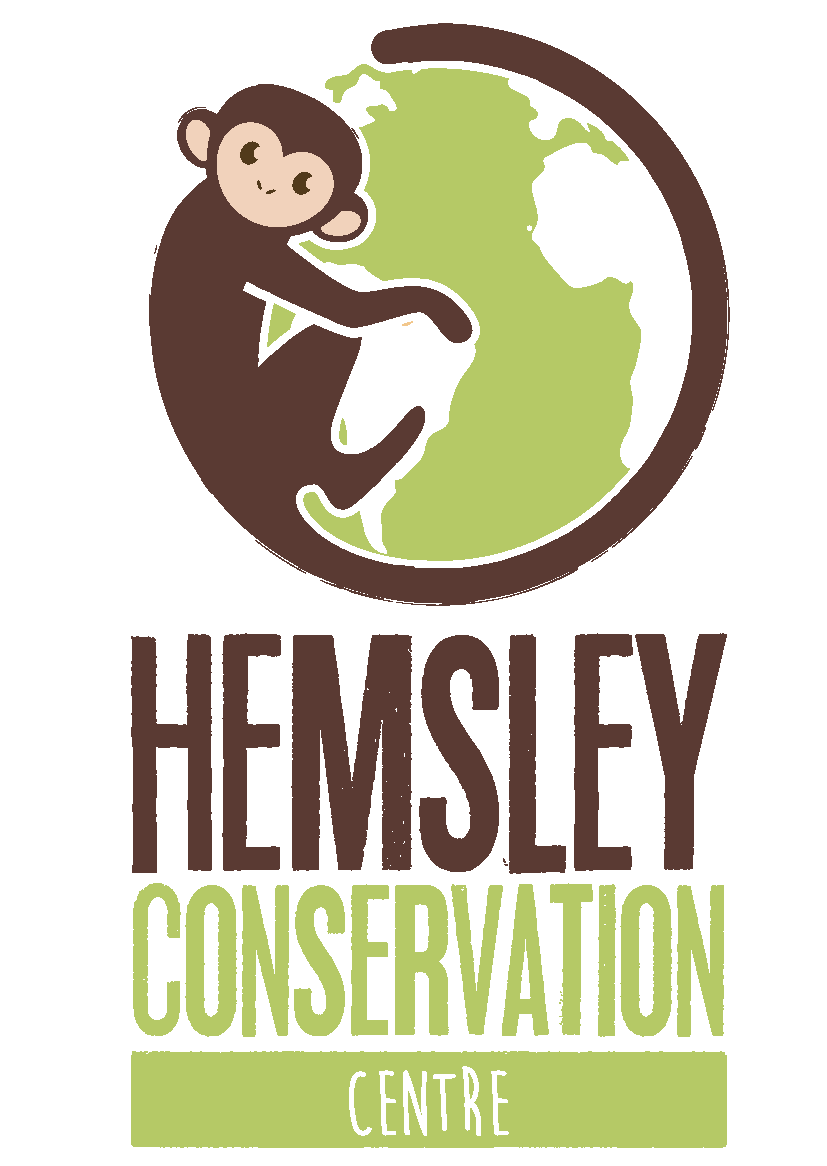 Approved Enrichment ApplicationName/Type of Enrichment:Description:Suitable Species:Desired Outcome:Photos:Materials (incl. food) needed:Method (Timescale to make and to remove: Short 1-3hrs / Medium 1 day or split sessions / Long 2-5days (please expand on time taken if needed)):Maximum Frequency to be offered:Who can provide without supervision (if at all)?Safety Considerations (Seasonal limitations, individual animal situations):Other (Incl. cost):Signed by Team/Section Leader:Date